The Executive Office of Health and Human ServicesDepartment of Mental Health-2575Agenda and Meeting Minutes:Attendance: Lee Shuer Bruce Bradley-Gilbert, Danielle Olive, Lisa Sargent, Megan Thompson, Roger Anderson, Nicole Egan (DMH) Kristin Smith (DMH)Intros for new attendees. Approve minutes from December 2022 & January 2023-no quorum. DMH Site updates Welcome Nicki! New Hampshire site admin.Potential for expanded GLE’s. More to come.OfficersLee’s 3 months tenure as interim president ends this monthOfficers- reminder of necessityConsumer Updates/ Potential ProjectsRogers order renewal process and legalitiesSection 35sClinicians with police departmentsPeer work and education to community (providers, consumers etc.).Standards of trainingAccessibilityAccountability from programs fundedConcerns around consumers not having needs met by rep payee and outreach providersNoted renovation of Haskel building Trauma informed assessmentNext Meeting: Thursday March 9, 2023 at 10am via Microsoft Teams. Guest Speakers: Disability Law OfficeMeeting Link: https://www.microsoft.com/en-us/microsoft-teams/log-inMeeting ID: 239 634 811 291 
Passcode: 3QNc23 CHARLES D. BAKERGovernorKARYN E. POLITOLieutenant GovernorMARYLOU SUDDERSSecretaryJOAN MIKULA                         CommissionerCHARLES D. BAKERGovernorKARYN E. POLITOLieutenant GovernorMARYLOU SUDDERSSecretaryJOAN MIKULA                         Commissioner(617) 626-8000www.mass.gov/dmhCHARLES D. BAKERGovernorKARYN E. POLITOLieutenant GovernorMARYLOU SUDDERSSecretaryJOAN MIKULA                         CommissionerName of committee, board, etc:Hampshire Site BoardDate of meeting:February 9, 2023Time:10:00amPlace:Microsoft TeamsContact: Name:  Kristin SmithPhone: 413-587-5305Email:   Kristin.m.smith@mass.gov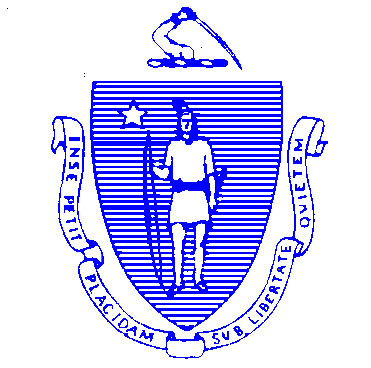 